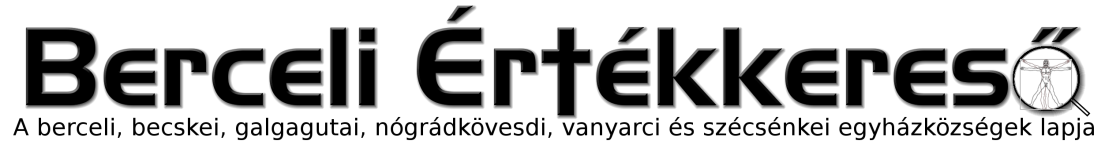 VI. évf. 9. szám Évközi 8. vasárnap Farsangvasárnap	2019. március 3.Nagyböjti időA nagyböjti idő célja húsvét ünneplésének előkészítése. A nagyböjti liturgia hangolja ugyanis a húsvéti misztérium megünneplésére mind a keresztségre készülőket, mind a hívőket is, akik visszaemlékeznek keresztségükre és bűnbánatot tartanak. A nagyböjti idő hamvazószerdától nagycsütörtök estig, a szentmise megkezdéséig tart. Nagyböjt kezdetétől a húsvéti virrasztásig nem mondunk Allelujá-t. A szent Negyvennap folyamán tilos az oltárt virágokkal díszíteni, kivéve a Laetare vasárnapot (Nagyböjt IV. vasárnapját). Ebben az időben az orgona és más hangszerek is csak az ének kíséretére szolgálhatnak. A nagyböjtben szokásos népi ájtatosságokat (pl. keresztút) ápolni kell és liturgikus szellemmel megtölteni, hogy ezek könnyen rávezessék a híveket Krisztus húsvéti misztériumának megünneplésére. Teljes búcsút nyerhet az a hívő, aki nagyböjti pénteken szentáldozás után a feszület előtt áhítattal elimádkozza az Íme, jóságos, édes Jézusom imádságot. (A Búcsúk Kézikönyve, Búcsúengedélyek, 8. 1. §. 2.)Íme, jóságos édes Jézusom, térdre borulok szent színed előtt, és lelkem egész buzgóságával kérlek és könyörgöm Hozzád; öntsd szívembe a hit, a remény és a szeretet élő érzelmeit, bűneim fölötti igaz bánatot és azok jóvátételéért elszánt erős akaratot. Megilletődéssel és szívbéli fájdalommal veszem fontolóra öt szent sebedet és elmélkedem fölöttük, szemen előtt tartva, amit Dávid próféta megmondott rólad, jóságos Jézusom: "Átlyuggatták kezemet és lábamat, és megszámlálták minden csontomat".ÚJ BÖJTI FEGYELEMa magyarországi latin-szertartású egyházmegyékben a Magyar Katolikus Püspöki Kar 1966.dec. 13-i rendelkezése szerintI. Az 1966. febr. 17 -én kelt "Poenitemini" kezdetű pápai rendelkezés értelmében (AAS 1966. évi 177. sköv. old.)1. Isteni törvény kötelez minden keresztény hívőt a bűnbánat fegyelmére.2. A bűnbánat cselekedetei hagyományosan: az imádság, a böjt és az alamizsna.3. Az Egyház fenntartja a Nagyböjt bűnbánati jellegét: ez a negyvennapos „bűnbánati idő”; az év pénteket pedig „bűnbánati napok” Krisztus Urunk halálának emlékezetére.4. A hústól való tartózkodás a betöltött 14 éves kortól kötelező, a Püspöki Kartól megállapított pénteken; az étkezés csökkentése pedig a betöltött 21. életévtől a megkezdett 60-ig Hamvazószerdán és Nagypénteken kötelező. A fiatalabbakat azonban a lelkipásztorok és szülők neveljék igazi bűnbánati szellemre.5. A hústól való tartózkodás (abstientia) azt jelenti, hogy aznap nem eszünk húsételt, de ehetünk tojást, tejterméket,·továbbá használhatunk ételek ízesítésére még állati zsiradékot is. A hal nem számit húsételnek. Az étkezéscsökkentés (az igazi értelemben vett böjt, ieiunium) napján csak egyszer van (teljesebb) étkezés, de ezeken a napokon is megengedett reggel és este némi étel fogyasztása.6. Akik nem saját asztaluknál étkeznek, vagy akik nehéz testi munkát végeznek, továbbá betegek és akik hosszabb utazást tesznek, fel vannak mentve a hústilalom alól: nehéz testi munkások és a betegek ezen kívül a böjt alól is.7. Felmentést adhatnak a hústilalom és böjt alól - az Ordinariusokon kiívül - jogos okból (lusta de causa) a plébánosok is egyeseknek, vagy családoknak, illetve átváltoztathatják azt más jócselekedetre; ugyanazt- megtehetik a szerzetes elöljárók is alattvalóikkal. - Azonban meg kell jegyezni, hogy a felmentés csak az étkezésre szól; más bűnbánati kötelezettségre nem adható.Il. A "Poenitemini" kezdetű apostoli konstitúció III. C. III/11 1. §. engedménye szerint és ennek szellemében a Magyar Püspöki Kar úgy rendelkezik, hogy1. a böjt és hústól való tartózkodás - tehát szigorú böjt - az esztendő két napján kötelező: Hamvazószerdán és Nagypénteken;2. a hústól való tartózkodás csupán a nagyböjt péntekein kötelező;3. az év többi péntekein vagy a hústól való tartózkodással, vagy ehelyett az irgalmas szeretet vagy jámbor áhítat valamely gyakorlatával tehetünk eleget a bűnbánat isteni parancsának;4. általános felmentésük van a híveknek a hústilalom, illetve bűnbánati nap megtartása alól „az egyház parancsolt ünnepein kívül - azokon a napokon is, ha azok péntekre esnek, amelyet hazánkban ünnepként tartunk, éspedig: febr. 2. márc. 25, ápr. 4, május 1, aug. 20, szept. 8, nov. 7, dec. 24, és dec. 31.5. nyomatékosan buzdítsuk híveinket: alakítsák ki lelkükben a bűnbánati szellemet, hogy ez indítson mindannyiunkat hathatósabban mind a bűnbánat, mind az irgalmasság cselekedeteire ("Poenitemini" III. IX. 2. §. ).HIRDETÉSEKBercelen a 13. csoport takarít.Megjelent a Magyar Falu Program A helyi egyházi közösségi terek fejlesztése (MFP-EKT/2019) pályázat kiírása, melynek keretében egyházi épületek fejlesztésére, programokra, egyházi közösségszervező bértámogatására lehet pályázni. Ennek a pályázatnak a megírása komoly elhivatottságot és szakértelmet kíván. A szécsénkei egyházközség részéről Hevér Boglárka polgármester, illetve Agócs Gábor galgagutai polgármester jelezte, hogy ebben a pályázatírói munkában részt kívánnak venni, segítve ezzel egyházközségeinket. Természetesen nem várhatjuk el minden polgármestertől és világi vezetőtől, hogy hasonló odaadással álljanak egyházközségeinkhez, de amennyiben nem élünk ezzel a lehetőséggel, maguk a hívek, akik javára szolgálnak ezek a terek és programok komoly támogatásoktól eshetnek el.2019.03.04.	H	10:30	Szentmise a Becskei Templomban2019.03.06.	Sz		Hamvazószerda – szigorú böjti nap (hústilalom 3 étkezés 1 jóllakás)		17:00	Szentmise a Galgagutai Templomban2019.03.07.	Cs	09:00	Kajzinger Istvánné Matyóka Mária gyászmiséje és temetése Nógrádkövesden		17:30	Szentségimádás a Berceli Templomban2019.03.08.	P	08:30	Szentmise a Berceli Templomban (EWTN, BonumTV)2019.03.09.	Sz	15:30	Szentmise a Vanyarci Templomban		17:00	Szentmise a Berceli Templomban + Mravik Jánosné		18:00	Berceli zárszámadás költségvetés a Berceli Plébánián2019.03.10.	V	08:30	Szentmise a Berceli Templomban – hamvazás		10:30	Igeliturgia a Galgagutai Templomban		10:30	Szentmise a Becskei Templomban – hamvazás, 1. Skrutinium, 		12:00	Szentmise a Szécsénkei Templomban – hamvazás, elh. Tóth Teréz Piroska		12:00	Igeliturgia a Nógrádkövesdi TemplombanHivatali ügyintézés: Római Katolikus Plébánia 2687 Bercel, Béke u. 20.tel: 0630/455-3287 web: http://bercel.vaciegyhazmegye.hu, e-mail: bercel@vacem.huBankszámlaszám: 10700323-68589824-51100005